geoCentric™ Mid Back
Dedicated Task [geo-MB-DT]BackrestFully Upholstered Dual Curve Backrest (17”w x 19”h)5” Patented Back Height Adjustment SystemArmsClick here to view optionsSeatEight Ply Hardwood Seat StructureHigh Resilient Polyurethane Foam20”w x 19”d
Options:1.5” Seat Slider used with an Extra Small Seat [XSS]Memory Foam Seat [EA]Extra Long Seat (20”w x 21”d) [XLS]Extra Small Seat (17.5”w x 15.5”d) (Recommended with TATA arm option) [XSS]2.5” Seat Slider (adds 1 ½” to seat height) [SSLF]Small Seat (18.5”w x 17”d) [SS]Triple Density Foam Seat (Adds ¼” to seat width and depth) [TDF]Tailored Upholstery on Seat Pan [TS]Dedicated Task MechanismIndependent Back Angle AdjustmentSeat Angle AdjustmentSeat HeightPneumatic Lift (Seat Height)125 mm Pneumatic Lift (16.5" – 21")Options:80 mm Pneumatic Lift (15.75”-18.25”) [80mm]100 mm Pneumatic Lift (16.25”-20”) [100mm]140 mm Pneumatic Lift (17.5”-23.75”) [140mm]157 mm Pneumatic Lift (19.75”-25.5”) [157mm]200 mm Pneumatic Lift (23.5”-30.75”) [200mm]267 mm Pneumatic Lift (25.75”-35.75”) [267mm]Base/Glides/Casters26” Glass Reinforced Nylon Base5 Dual Wheel Nylon Carpet CastersOptions:2 ¼” Glides [2G]Chrome Accent Casters [CAC]Single Wheel Casters [SW]Single Wheel Urethane Casters [SWU]Urethane Casters [UC]20” Diameter Height Adjustable Footring (for use as a foot rest only) [20FR]Additional OptionsAir Lumbar [AL]Plastic Back Cap II (Fabric Upholstery) [PBCIIF]Thoracic Back Support [THB]Air Thoracic [AT]Air Thoracic and Air Lumbar [ATL]Adjustable Headrest [AHR]Cal. 133 [Cal133]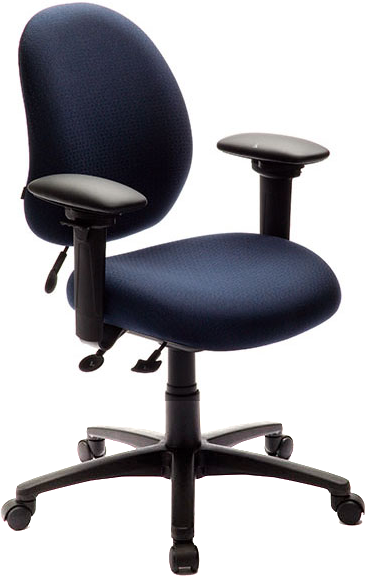 